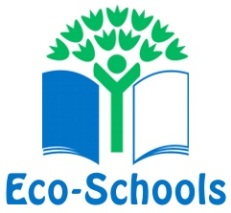 申請年月日：年月日学校名学校名学校名学校名学校名学校住所学校住所学校住所学校住所学校住所校長氏名校長氏名校長氏名校長氏名校長氏名電話番号電話番号電話番号電話番号電話番号FAX学校ホームページアドレス学校ホームページアドレス学校ホームページアドレス学校ホームページアドレス学校ホームページアドレス学校のメールアドレス学校のメールアドレス学校のメールアドレス学校のメールアドレス学校のメールアドレス創立日創立日創立日創立日創立日教員、従業員の人数教員、従業員の人数教員、従業員の人数教員、従業員の人数教員、従業員の人数教員　（　　　　　　　　　）　　　　従業員　（　　　　　　　　　）教員　（　　　　　　　　　）　　　　従業員　（　　　　　　　　　）教員　（　　　　　　　　　）　　　　従業員　（　　　　　　　　　）教員　（　　　　　　　　　）　　　　従業員　（　　　　　　　　　）教員　（　　　　　　　　　）　　　　従業員　（　　　　　　　　　）教員　（　　　　　　　　　）　　　　従業員　（　　　　　　　　　）教員　（　　　　　　　　　）　　　　従業員　（　　　　　　　　　）教員　（　　　　　　　　　）　　　　従業員　（　　　　　　　　　）生徒の人数生徒の人数生徒の人数生徒の人数生徒の人数1年生1年生1年生1年生(　　　　　　　)(　　　　　　　)2年生(　　　　　　　)(　　　　　　　)(　　　　　　　)(　　　　　　　)3年生(　　　　　　　)ステップ１　エコスクール委員会をつくるステップ１　エコスクール委員会をつくるステップ１　エコスクール委員会をつくるステップ１　エコスクール委員会をつくるステップ１　エコスクール委員会をつくるステップ１　エコスクール委員会をつくるステップ１　エコスクール委員会をつくるステップ１　エコスクール委員会をつくるステップ１　エコスクール委員会をつくるステップ１　エコスクール委員会をつくるステップ１　エコスクール委員会をつくるステップ１　エコスクール委員会をつくるステップ１　エコスクール委員会をつくる1.1　委員会の名称1.1　委員会の名称1.1　委員会の名称1.1　委員会の名称1.1　委員会の名称1.1　委員会の名称1.1　委員会の名称1.1　委員会の名称1.1　委員会の名称1.1　委員会の名称1.1　委員会の名称1.1　委員会の名称1.1　委員会の名称1.2　リーダーの氏名1.2　リーダーの氏名1.2　リーダーの氏名1.2　リーダーの氏名1.2　リーダーの氏名1.2　リーダーの氏名1.2　リーダーの氏名1.2　リーダーの氏名1.2　リーダーの氏名1.2　リーダーの氏名1.2　リーダーの氏名1.2　リーダーの氏名1.2　リーダーの氏名1.3　メンバーリスト（用紙が足りない場合は、コピーしてください。）※教員や生徒の人数は自由です。メンバーには、出来るだけ全学年の代表者が入るようにし、生徒の人数が大人より多くなるようにしてください。1.3　メンバーリスト（用紙が足りない場合は、コピーしてください。）※教員や生徒の人数は自由です。メンバーには、出来るだけ全学年の代表者が入るようにし、生徒の人数が大人より多くなるようにしてください。1.3　メンバーリスト（用紙が足りない場合は、コピーしてください。）※教員や生徒の人数は自由です。メンバーには、出来るだけ全学年の代表者が入るようにし、生徒の人数が大人より多くなるようにしてください。1.3　メンバーリスト（用紙が足りない場合は、コピーしてください。）※教員や生徒の人数は自由です。メンバーには、出来るだけ全学年の代表者が入るようにし、生徒の人数が大人より多くなるようにしてください。1.3　メンバーリスト（用紙が足りない場合は、コピーしてください。）※教員や生徒の人数は自由です。メンバーには、出来るだけ全学年の代表者が入るようにし、生徒の人数が大人より多くなるようにしてください。1.3　メンバーリスト（用紙が足りない場合は、コピーしてください。）※教員や生徒の人数は自由です。メンバーには、出来るだけ全学年の代表者が入るようにし、生徒の人数が大人より多くなるようにしてください。1.3　メンバーリスト（用紙が足りない場合は、コピーしてください。）※教員や生徒の人数は自由です。メンバーには、出来るだけ全学年の代表者が入るようにし、生徒の人数が大人より多くなるようにしてください。1.3　メンバーリスト（用紙が足りない場合は、コピーしてください。）※教員や生徒の人数は自由です。メンバーには、出来るだけ全学年の代表者が入るようにし、生徒の人数が大人より多くなるようにしてください。1.3　メンバーリスト（用紙が足りない場合は、コピーしてください。）※教員や生徒の人数は自由です。メンバーには、出来るだけ全学年の代表者が入るようにし、生徒の人数が大人より多くなるようにしてください。1.3　メンバーリスト（用紙が足りない場合は、コピーしてください。）※教員や生徒の人数は自由です。メンバーには、出来るだけ全学年の代表者が入るようにし、生徒の人数が大人より多くなるようにしてください。1.3　メンバーリスト（用紙が足りない場合は、コピーしてください。）※教員や生徒の人数は自由です。メンバーには、出来るだけ全学年の代表者が入るようにし、生徒の人数が大人より多くなるようにしてください。1.3　メンバーリスト（用紙が足りない場合は、コピーしてください。）※教員や生徒の人数は自由です。メンバーには、出来るだけ全学年の代表者が入るようにし、生徒の人数が大人より多くなるようにしてください。1.3　メンバーリスト（用紙が足りない場合は、コピーしてください。）※教員や生徒の人数は自由です。メンバーには、出来るだけ全学年の代表者が入るようにし、生徒の人数が大人より多くなるようにしてください。学年学年学年氏　　名氏　　名氏　　名氏　　名氏　　名所　　属所　　属所　　属所　　属所　　属